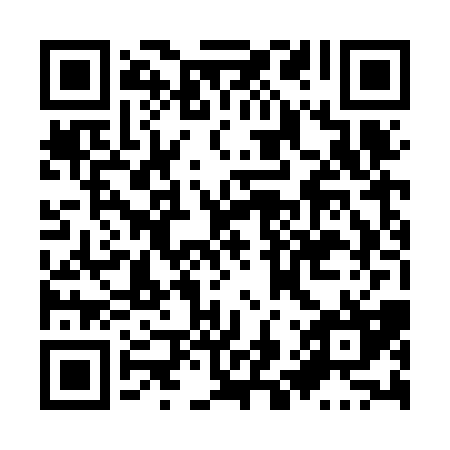 Prayer times for Asinkaanumevatt, Manitoba, CanadaMon 1 Jul 2024 - Wed 31 Jul 2024High Latitude Method: Angle Based RulePrayer Calculation Method: Islamic Society of North AmericaAsar Calculation Method: HanafiPrayer times provided by https://www.salahtimes.comDateDayFajrSunriseDhuhrAsrMaghribIsha1Mon3:215:111:317:099:5211:422Tue3:225:121:327:099:5111:413Wed3:225:121:327:099:5111:414Thu3:235:131:327:099:5011:415Fri3:235:141:327:099:5011:416Sat3:245:151:327:089:4911:417Sun3:245:161:327:089:4811:408Mon3:255:171:337:089:4811:409Tue3:255:181:337:079:4711:4010Wed3:265:191:337:079:4611:3911Thu3:275:201:337:079:4511:3912Fri3:275:211:337:069:4411:3913Sat3:285:231:337:069:4311:3814Sun3:285:241:337:059:4211:3815Mon3:295:251:337:059:4111:3716Tue3:305:261:347:049:4011:3717Wed3:305:281:347:049:3911:3618Thu3:315:291:347:039:3811:3619Fri3:325:301:347:029:3711:3520Sat3:335:321:347:029:3511:3421Sun3:335:331:347:019:3411:3422Mon3:345:341:347:009:3311:3323Tue3:355:361:346:599:3111:3224Wed3:355:371:346:599:3011:3225Thu3:365:391:346:589:2811:3126Fri3:375:401:346:579:2711:3027Sat3:385:421:346:569:2511:3028Sun3:385:431:346:559:2411:2929Mon3:395:451:346:549:2211:2830Tue3:405:461:346:539:2111:2731Wed3:415:481:346:529:1911:26